Verslag Bureau 1 oktober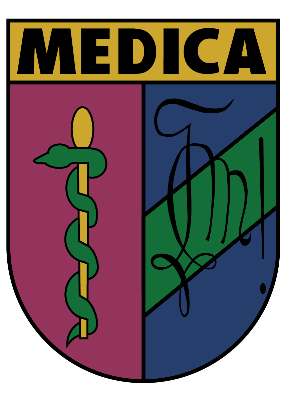 Datum: Aanwezigen: Alexander Deprez, Emilia Bialek (noteert), Tim Van Assche, Jelka Lust, Robin Van de Poele, Jana Bogaert, Anne-Line De Ketelaere, Bram Van de Walle, Ruben Maes, Charlotte Verlinde, Sara VerhaegeBen Vanspringel, Cas Remans, Lana Bosschem, Lisa Schurmans, Brecht VandeputteLaurens Willaert, Justine Maes, Andreas David, Jarne Balemans, Baukje Bijens, Yasmine Veri, Ruben Van Rossum, Idelise Struyven, Jonas Cuppens, Astrid Verheyen, Annelies Vangrunderbeeck, Gitte Maes, Dagmar Van Branden, Brecht Derhaeg, Quinten Van de Brul, Noor LaeremansVerontschuldigd: Nel Vanden KerchoveOpen gedeelteGoedkeuren agenda: OKGoedkeuren verslag: OKRapportageUnit CursusdienstGeen geld om een pintje te kopen op donderdag? Kom shiften bij de Cursusdienst en krijg een bonnetje! We zoeken ook nog steeds een Unitlid.Unit DevelopmentMaandag was er een heel mooie opkomst op de opstartvergadering van Symposium. Als je nog interesse hebt om hieraan mee te werken stuur gerust een mailtje naar symposium@medica.be.Als je interesse hebt om ook unitlid te worden bij Development kan je een mailtje sturen naar development@medica.be. Unit CommunicatieBinnenkort komt de opstartvergadering van Palfijn en een Photoshopcursus. Hou de facebookpagina in de gaten voor meer informatie!Unit Onderwijs BMWWe zoeken nog steeds een jaarraad voor 1ste bachelor BMW!Unit BarProficiat aan de stewards van de eerste week, we hebben complimenten gekregen van de politie dat er geen klachten waren binnengekomen van de buren. Ook bedankt aan iedereen die stil is geweest buiten Doc’s Bar.Gelieve de fietsen op de juiste plaats te parkeren voor Doc’s. Op de deur van Doc’s en op onze Facebookpagina staat waar je je fiets mag zetten.Team FeestDe tweede ticketverkoop voor de Kick Off zal doorgaan maandag 7 oktober om 13h! Er zijn al 200 tickets verkocht vanuit Medica.CantorAls je geïnteresseerd bent om cantussen voor te zitten neem zeker contact op met onze Cantor via cantor@medica.be of het projectmedewerkers formulier op de Medica website.Team SportDe eerste looptraining is geweest en was een groot succes! Iedereen is welkom om aan te sluiten op de volgende looptrainingen. Team OntspanningAls je interesse hebt om mee te helpen met de organisatie van halftime, stuur een mailtje naar ontspanning@medica.be! Exclusief voor 3de bachelor BMW en 1ste master GNK.Punten ter beslissingStemming ledenWe stemmen David Wouters en Ben Vanspringel als lid van Medica.Punten ter besprekingResponsgraad EvalopEvalop is onze online studentenbevraging over kwaliteit van onderwijs. Daarin wordt elke prof/OPO om de drie jaar geëvalueerd. In deze bevraging kan je al je klachten en complimenten kwijt. Dit telt mee voor het personeelsdossier van de docent en heeft invloed op zijn verdere loopbaan. De responsgraad moet voldoende groot zijn om hier rekening mee te houden. Momenteel is deze droevig laag. Je kan deze bevraging vinden in het KU Loket op Toledo. De deadline hiervoor is 9 oktober. De faculteit vraagt ons om een ludieke actie te doen om de studenten te overtuigen om Evalop in te vullen. Unit Onderwijs vraagt of er ideeën zijn voor nieuwe originele acties te organiseren om de responsgraad omhoog te halen.Unit Onderwijs gaat zoals vorig jaar een Evalop evenementje organiseren in de hal bij de bib. Daar gaan ze wafels weggeven aan iedereen die de Evalop heeft ingevuld en dit jaar worden er ook cinema tickets en Medica Sjaals verloot. Er wordt aangehaald dat de studenten zich misschien niet herinneren welke prof nu weer wie was, zeker bij de practica en werkzittingen. Er komt een voorstel om foto’s van de proffen bij de bevraging te zetten. Het probleem hierbij is dat Evalop vanuit centraal beheerd wordt, waardoor we zelf niet kunnen kiezen wat hierin komt. Je kan dit nakijken op ‘wie is wie’ van KUL. Het zal nog worden meegedeeld wanneer dit evenementje plaats zal vinden!Stemmenaantal LOKOOp vrijdagavonden wonen we als Medica de LOKO AV bij. Wij hebben als Medica zes stemmen op deze AV. De stemmen op deze vergadering zijn gebaseerd op aantallen van kringen per student maar er is een grens aan. Dit komt erop neer dat wij op de AV meer dan 2000 studenten niet kunnen vertegenwoordigen. De voorbije vrijdag zijn we naar voor gekomen op de AV met een kadering van de situatie en de vraag om het maximaal stemmenaantal te verhogen naar acht. Langs de ene kant ging het best vlot en kregen we begrip van andere kringen. Langs de andere kant kregen we ook wat tegenstand, dit vooral van kleinere kringen. LBK was bijvoorbeeld voorstaander van het stemmenaantal te verhogen naar maximaal zeven. Volgende week wordt dit via een nota gepresenteerd op de AV en zal er ook een stemming plaatsvinden. We vragen ons af hoe we ons best gaan opstellen de komende LOKO AV. We besluiten om volgende week in te spelen op het moment zelf maar willen nog steeds streven naar een maximum van acht stemmen.Punten ter informatieJaargroepenVorig jaar is er op Bureau een spambeleid opgesteld. We overlopen deze ter informatie. Deze kan je terugvinden op de Medica site.We merken dat heel wat Praesidiumleden via hun persoonlijke account berichten plaatsen in de jaargroepen in verband met Medica activiteiten. Promo voor evenementen van Medica dienen via de Medica Leuven pagina geplaatst te worden in de jaargroepen, dit komt naar de leden toe professioneler over. Je kan dit aanvragen door een mail te sturen naar unitcommunicatie@medica.be.Praesidiumfoto’s  We hebben een datum gekozen om de Praesidiumfoto’s te nemen: dit gaat door op 31 oktober om 12h00. Er wordt nog nagedacht op welke locatie we dit gaan doen. Alle ideeën zijn welkom!Terugkoppeling Stura en LOKOStura: Op Stura zijn we momenteel bezig met de deliberatiepaketten te bespreken. We kregen het gevoel dat er nog veel meer beslist moet worden op hoger niveau hieromtrent voor de AV hier een eenduidige mening in kan vormen. LOKO:We hebben de persaandacht van de voorbije dagen besproken. LOKO gaat op zo’n kort mogelijke termijn samenzitten met het stad en KUL om tot een standpunt te komen. We willen hier constructief aan werken.Ticketverkoop voor de Beiaardcantus is goedgekeurd.Congres VGSOVGSO is het Vlaams Geneeskundig StudentenOverleg. Het is een platform waar verschillende Vlaamse universiteiten vertegenwoordigd zijn op vlak van opleiding geneeskunde. Het doel van VGSO is om verschillende standpunten in te nemen over zaken waar universiteiten in betrokken zijn op Vlaams niveau. Ze organiseren een congres over preventieve geneeskunde op zaterdag 19 oktober. Als je mee wil maar niemand kent, stuur gerust een mailtje naar onderwijs-gnk@medica.be. Vorig jaar bleek het heel interessant te zijn en ook dit jaar belooft het een boeiende dag te worden.Medica-BeMSA projectDit jaar organiseert BeMSA en Medica een gemeenschappelijk project. Dit project houdt in dat studenten geneeskunde CPR-lessen geven aan andere studenten uit heel Leuven. Als je vragen hebt hierover mag je altijd een berichtje sturen naar projectmedicabemsa@gmail.com. VariaTeam Sport zoekt nog een creatief persoon voor het ontwerpen van posters in kader van de 24urenloop. De voorrang van Medica om ZaMo te reserveren in het eerste semester loopt tot 7 oktober. Als je nog een cantus wil reserveren moet je dit doen voor deze datum. Indien je voor het tweede semester nog voorrang wil moet je reserveren ten laatste op zondag 29 oktober. De oranje data zijn reservaties op welke je nog voorrang kan krijgen. Rode vakjes zijn Medica activiteiten en deze kunnen niet overboekt worden. Hiervoor stuur je een mailtje naar zamo@medica.be.FAGO is aangesproken geweest door de faculteit in verband met studiekostbeheersing. Dit houdt in dat gedurende het academiejaar je alle schoolgerichte uitgaven (boeken, printen, studiemateriaal…) bijhoudt. Ze willen nagaan hoeveel een vak ongeveer kost. Als je interesse hebt om hieraan mee te werken stuur een mailtje naar onderwijs-gnk@medica.be (vooral geneeskunde studenten). 